УкраїнаЧОРНОМОРСЬКИЙ   МІСЬКИЙ  ГОЛОВАУкраїнаЧОРНОМОРСЬКИЙ   МІСЬКИЙ  ГОЛОВАР О З П О Р Я Д Ж Е Н Н Я     10.02.2023                                                              15-кПро переведенняОксани БОРИСЕНКО        Міський голова							Василь ГУЛЯЄВЗ розпорядженням ознайомлена :БОРИСЕНКООксануРусланівну-ПЕРЕВЕСТИ з 10 лютого 2023 року на посаду начальника відділу – державного реєстратора відділу  держреєстрації речових прав на нерухоме майно управління державної реєстрації прав та правового забезпечення виконавчого комітету Чорноморської міської ради Одеського району Одеської області як попередньо зараховану до кадрового резерву, з посадовим окладом згідно штатного розкладу і надбавкою в розмірі 50 відсотків посадового окладу з урахуванням надбавки за ранг та вислуги років посадової особи місцевого самоврядування.Підстава: заява Борисенко О.Р. від 08.02.2023 року.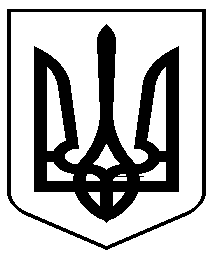 